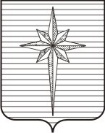 АДМИНИСТРАЦИЯ ЗАТО ЗВЁЗДНЫЙпостановление28.01.2019											   № 56Об утверждении Муниципального задания муниципальному бюджетному учреждению культуры «Дворец культуры ЗАТО Звёздный» на 2019 год и плановый период 2020 и 2021 годов и признании утратившим силу постановления администрации ЗАТО Звёздный от 13.09.2018 № 845В соответствии с частью 3 статьи 9.2 Федерального закона от 12.01.1996 № 7-ФЗ «О некоммерческих организациях», пунктом 3 статьи 69.2 Бюджетного кодекса Российской Федерации, постановлениями администрации ЗАТО Звёздный от 29.11.2010 № 864 «О порядке формирования муниципального задания в отношении муниципальных бюджетных учреждений ЗАТО Звёздный и финансового обеспечения выполнения муниципального задания», от 22.11.2011 № 735 «Об утверждении Методических рекомендаций по формированию муниципальных заданий муниципальным бюджетным учреждениям ЗАТО Звёздный и контролю за их выполнением», на основании пункта 10 части 1 статьи 39 Устава городского округа ЗАТО Звёздный Пермского края администрация ЗАТО Звёздный постановляет: 1. Утвердить прилагаемое Муниципальное задание муниципальному бюджетному учреждению культуры «Дворец культуры ЗАТО Звёздный» на 2019 год и плановый период 2020 и 2021 годов (далее – Муниципальное задание).2. Отделу по развитию территории администрации ЗАТО Звёздный не позднее 31.01.2019 организовать размещение Муниципального задания   на официальном сайте органов местного самоуправления ЗАТО Звёздный      в сети Интернет.3. Признать утратившим силу постановление администрации ЗАТО Звёздный от 13.09.2018 № 845 «Об утверждении Муниципального задания на оказание муниципальных услуг МБУК «ДК ЗАТО Звёздный» на 2018 год и плановый период 2019 и 2020 годов и признании утратившими силу отдельных постановлений администрации ЗАТО Звёздный».4. Опубликовать настоящее постановление установленным порядком   в информационном бюллетене ЗАТО Звёздный «Вестник Звёздного».5. Настоящее постановление вступает в силу со дня его подписания      и распространяется на правоотношения, возникшие с 01.01.2019.6. Контроль за исполнением постановления возложить на заместителя главы администрации ЗАТО Звёздный по социальным вопросам      Шалимову Л.Н.Глава администрации ЗАТО Звёздный 				         А.М. ШвецовУТВЕРЖДЕНОпостановлением администрации ЗАТО Звёздный от 28.01.2019 № 56Муниципальное заданиемуниципальному бюджетному учреждению культуры «Дворец культуры ЗАТО Звёздный» на 2019 год и плановый период 2020 и 2021 годовРАЗДЕЛ I1. Наименование муниципальной услуги: Показ (организация показа) концертов и концертных программ.2. Потребители муниципальной услуги: физические и юридические лица.3. Показатели, характеризующие объём и (или) качество муниципальной услуги.3.1. Показатели, характеризующие качество муниципальной услуги:3.2. Объём муниципальной услуги (в натуральных показателях).4. Порядок оказания муниципальной услуги. 4.1. Нормативные правовые акты, регулирующие порядок оказания муниципальной услуги:	постановление Правительства РФ от 26.06.1995 № 609 «Об утверждении Положения об основах хозяйственной деятельности           и финансирования организаций культуры и искусства»;	«Основы законодательства Российской Федерации о культуре», утверждённые Верховным Советом Российской Федерации 09.10.1992 № 3612-1;	Устав МБУК «ДК ЗАТО Звёздный».4.2. Порядок информирования потенциальных потребителей оказываемой муниципальной услуги.5. Основания для досрочного прекращения исполнения муниципального задания: 	ликвидация учреждения;	реорганизация учреждения;	перераспределение полномочий, повлёкшее исключение из компетенции учреждения полномочий по оказанию муниципальной услуги; 	исключение муниципальной услуги из перечня муниципальных услуг (работ);	иные предусмотренные нормативными правовыми актами случаи, влекущие за собой невозможность оказания муниципальной услуги, не устранимые в краткосрочной перспективе.6. Предельные цены (тарифы) на оплату муниципальной услуги в случаях, если действующим законодательством Российской Федерации предусмотрено их оказание на платной основе, отсутствуют.7. Порядок контроля за исполнением муниципального задания.	Контроль за оказанием муниципальных услуг в рамках муниципального задания осуществляется уполномоченным отделом администрации ЗАТО Звёздный посредством сбора информации и анализа информации по установленной форме (таблица 8.1), публичных отчётов руководителя учреждения, результатов внутреннего мониторинга деятельности учреждения (далее – отчётность).8. Требования к отчётности об исполнении муниципального задания.8.1. Форма отчёта об исполнении муниципального задания.Отчёт об исполнении муниципального задания МБУК «ДК ЗАТО Звёздный»(наименование учреждения)по состоянию на _________________________                                 (указать отчётный период)*источник информации о фактическом значении показателя указывается в соответствии со столбцом 9 таблицы 3.1, столбцом 8 таблицы 3.2.8.2. Сроки представления отчётов об исполнении муниципального задания:	по итогам квартала – не позднее 10 числа месяца, следующего за отчётным периодом;	по итогам года – не позднее 15 числа месяца, следующего за отчётным периодом.8.3. Иные требования к отчётности об исполнении муниципального задания отсутствуют.9. Иная информация, необходимая для исполнения (контроля за исполнением) муниципального задания, отсутствует.РАЗДЕЛ II1. Наименование муниципальной услуги: Организация и проведение культурно-массовых мероприятий.2. Потребители муниципальной услуги: физические и юридические лица.3. Показатели, характеризующие объём и (или) качество муниципальной услуги.3.1. Показатели, характеризующие качество муниципальной услуги:3.2. Объём муниципальной услуги (в натуральных показателях).4. Порядок оказания муниципальной услуги. 4.1. Нормативные правовые акты, регулирующие порядок оказания муниципальной услуги:	постановление Правительства РФ от 26.06.1995 № 609 «Об утверждении Положения об основах хозяйственной деятельности и финансирования организаций культуры и искусства»;	«Основы законодательства Российской Федерации о культуре», утверждённые Верховным Советом Российской Федерации 09.10.1992 № 3612-1;	Устав МБУК «ДК ЗАТО Звёздный».4.2. Порядок информирования потенциальных потребителей оказываемой муниципальной услуги.5. Основания для досрочного прекращения исполнения муниципального задания: 	ликвидация учреждения;	реорганизация учреждения;	перераспределение полномочий, повлёкшее исключение из компетенции учреждения полномочий по оказанию муниципальной услуги; 	исключение муниципальной услуги из перечня муниципальных услуг (работ);	иные предусмотренные нормативными правовыми актами случаи, влекущие за собой невозможность оказания муниципальной услуги, не устранимые в краткосрочной перспективе.6. Предельные цены (тарифы) на оплату муниципальной услуги в случаях, если действующим законодательством Российской Федерации предусмотрено их оказание на платной основе, отсутствуют.7. Порядок контроля за исполнением муниципального задания.	Контроль за оказанием муниципальных услуг в рамках муниципального задания осуществляется уполномоченным отделом администрации ЗАТО Звёздный посредством сбора информации и анализа информации по установленной форме (таблица 8.1), публичных отчётов руководителя учреждения, результатов внутреннего мониторинга деятельности учреждения (далее – отчётность).8. Требования к отчётности об исполнении муниципального задания.8.1. Форма отчёта об исполнении муниципального задания.Отчёт об исполнении муниципального задания МБУК «ДК ЗАТО Звёздный»(наименование учреждения)по состоянию на _________________________                                 (указать отчётный период)*источник информации о фактическом значении показателя указывается в соответствии со столбцом 9 таблицы 3.1, столбцом 8 таблицы 3.2.8.2. Сроки представления отчётов об исполнении муниципального задания:	по итогам квартала – не позднее 10 числа месяца, следующего за отчётным периодом;	по итогам года – не позднее 15 числа месяца, следующего за отчётным периодом.8.3. Иные требования к отчётности об исполнении муниципального задания отсутствуют.9. Иная информация, необходимая для исполнения (контроля за исполнением) муниципального задания, отсутствует.РАЗДЕЛ III1. Наименование муниципальной услуги: Библиотечное, библиографическое и информационное обслуживание пользователей библиотеки.  2. Потребители муниципальной услуги: Физические и юридические лица.3. Показатели, характеризующие объём и (или) качество оказываемой муниципальной услуги.3.1. Показатели, характеризующие качество муниципальной услуги:3.2. Объём муниципальной услуги (в натуральных показателях).4. Порядок оказания муниципальной услуги. 4.1. Нормативные правовые акты, регулирующие порядок оказания муниципальной услуги:	Федеральный закон от 29.12.1994 № 78-ФЗ «О библиотечном деле»;	Федеральный закон от 29.12.1994 № 77-ФЗ «Об обязательном экземпляре документов»;	Федеральный закон от 27.07.2006 № 149-ФЗ «Об информации, информационных технологиях и о защите информации»;	Закон Пермского края от 05.03.2008 № 205-ПК «О библиотечном деле в Пермском крае»; 	постановление Правительства Российской Федерации от 10.07.2013 № 582 «Об утверждении Правил размещения на официальном сайте образовательной организации в информационно-телекоммуникационной сети Интернет и обновления информации об образовательной организации»;	План мероприятий («дорожная карта») по перспективному развитию общедоступных библиотек Российской Федерации на 2017-2021 годы, утверждённый Министерством культуры Российской Федерации 27.04.2017;	Устав МБУК «ДК ЗАТО Звёздный».4.2. Порядок информирования потенциальных потребителей оказываемой муниципальной услуги. 5. Основания для досрочного прекращения исполнения муниципального задания. 	ликвидация учреждения;	реорганизация учреждения;	перераспределение полномочий, повлёкшее исключение из компетенции учреждения полномочий по оказанию муниципальной услуги; 	исключение муниципальной услуги из перечня муниципальных услуг (работ);	иные предусмотренные нормативными правовыми актами случаи, влекущие за собой невозможность оказания муниципальной услуги, не устранимые в краткосрочной перспективе.6. Предельные цены на оплату муниципальной услуги отсутствуют.7. Порядок контроля за исполнением муниципального задания.	Контроль за оказанием муниципальных услуг в рамках муниципального задания осуществляется уполномоченным отделом администрации ЗАТО Звёздный посредством сбора информации и анализа формы № 1-ВПБ «Сведения о библиотеке», утверждённой приказом Росстата от 20.05.2010 № 194, публичных отчётов руководителя учреждения, результатов внутреннего мониторинга деятельности учреждения (далее – отчётность).8. Требования к отчётности об исполнении муниципального задания.8.1. Форма отчёта об исполнении муниципального задания.Отчёт об исполнении муниципального заданияМБУК ДК ЗАТО Звёздный(наименование учреждения)по состоянию на _________________________                           (указать отчётный период)* источник информации о фактическом значении показателя указывается в соответствии с графами 9 таблиц 3.1, 3.2.8.2. Сроки представления отчётов об исполнении муниципального задания:	по итогам квартала – не позднее 10 числа месяца, следующего за отчётным периодом;	по итогам года – не позднее 15 числа месяца, следующего за отчётным периодом.8.3. Иные требования к отчётности об исполнении муниципального задания отсутствуют.9. Иная информация, необходимая для исполнения (контроля за исполнением) муниципального задания, отсутствует.Наименование показателяЕдиница                                                                                                                                                                                                                                                                                                                                                                                                                                                                                                                                                                                                                                                                                                                                                                                                                                                                                                                                                                                                                                                                                                                                                                                                                                                                                                                                                                                                                                                                                                                                                                                                                                                                                                                                                                                                                                                                                                                                                                                                                                                                                                                                                                                                                                                                                                                                                                                                                                                                                                                                                                                                                                                                                                                                                                                                                                                                                                                                                                                                                                                                                                                                                                                                                                                                                                                                                                                                                                                                                                                                                                                                                                                                                                                                                                                                                                                                                                                                                                                                                                                                                                                                                                                                                                                                                                                                                                                                                                                                                                                                                                                                                                                                                                                                                                                                                                                                                                                                                                                                                                                                                                                                                                                                                                                                                                                                                                                                                                                                                                                                                                                                                                                                                                                                                                                                                                                                                                                                                                                                                                                                                                                                                                                                                                                                                                                                                                                                                                                                                                                                                                                                                                                                                                                                                                                                                                                                                                                                                                                                                                                                                                                                                                                                                                                                                                                                                                                                                                                                                      измеренияФормуларасчётаЗначения показателей качества муниципальной услугиЗначения показателей качества муниципальной услугиЗначения показателей качества муниципальной услугиЗначения показателей качества муниципальной услугиЗначения показателей качества муниципальной услугиИсточник информации о значении показателя (исходные данные для её расчёта)Наименование показателяЕдиница                                                                                                                                                                                                                                                                                                                                                                                                                                                                                                                                                                                                                                                                                                                                                                                                                                                                                                                                                                                                                                                                                                                                                                                                                                                                                                                                                                                                                                                                                                                                                                                                                                                                                                                                                                                                                                                                                                                                                                                                                                                                                                                                                                                                                                                                                                                                                                                                                                                                                                                                                                                                                                                                                                                                                                                                                                                                                                                                                                                                                                                                                                                                                                                                                                                                                                                                                                                                                                                                                                                                                                                                                                                                                                                                                                                                                                                                                                                                                                                                                                                                                                                                                                                                                                                                                                                                                                                                                                                                                                                                                                                                                                                                                                                                                                                                                                                                                                                                                                                                                                                                                                                                                                                                                                                                                                                                                                                                                                                                                                                                                                                                                                                                                                                                                                                                                                                                                                                                                                                                                                                                                                                                                                                                                                                                                                                                                                                                                                                                                                                                                                                                                                                                                                                                                                                                                                                                                                                                                                                                                                                                                                                                                                                                                                                                                                                                                                                                                                                                                      измеренияФормуларасчётаотчётный финансо-вый год(2017)текущий финан-совый год(2018)очередной финансо-вый год(2019)первый год планового периода (2020)второй год планового периода (2021)Источник информации о значении показателя (исходные данные для её расчёта)1234567891. Загрузка зрительного зала% от общего количества зритель-ских местМз : Мо * 100, где: Мз – среднее коли-чество занятых мест в зале;Мо – общее коли-чество мест в зале86,086,186,286,386,4Внутренний мониторинг деятельности учреждения2. Процент обоснованных жалоб потребителей, поступивших в вышестоящие и надзорные органы, по которым были приняты меры%Жм : Ж * 100, где: Жм – число обос-нованных жалоб потребителей, поступивших в вышестоящие и надзорные органы, по которым в отчётном периоде были приняты меры;Ж – число обосно-ванных жалоб потребителей, поступивших в отчётном периоде в вышестоящие и надзорные органы00000Жалобы потребителей и сведения о принятых по ним мерах 3. Удовлетво-рённость жителей ЗАТО Звёздный качеством проведения культурно-досуговых мероприятий%Пу. : П * 100, где: Пу – количество потребителей услуги, удовлетво-рённых качеством и результатом предоставления услуги;П – общее коли-чество обратив-шихся потребите-лей услуги83,083,584,084,585,0Внутренний мониторинг деятельности учреждения (определяется путём опроса обратившихся потребителей услуги), сайт оценки качества муниципальных услуг4. Доля населения, посещающего концерты и концертные программы%По факту78,078,078,078,078,0Внутренний мониторинг деятельности учреждения5. Укомплекто-ванность кадрами%Ук.ф. : Ук.п. * 100, где: Ук.ф. – уком-плектованность кадрами (факт);Ук.п. – укомплек-тованность кадрами (план)100100100100100Штатное расписание, тарификационный список, утверждён-ные приказом руководителя учреждения6. Отношение средней заработ-ной платы работников муниципальных учреждений культуры к средней зара-ботной плате в Пермском крае, установ-ленной в плане мероприятий («дорожной карте») «Изме-нения в отраслях социальной сферы, направ-ленные на повы-шение эффек-тивности сферы культуры в Пермском крае», утверждённой распоряжением Правительства Пермского края от 01.03.2013 № 58-рп %СЗПк : СЗПпк * 100, где: СЗПк – средняя заработная плата работников муниципальных учреждений культуры;СЗПпк – средняя заработная плата в Пермском крае90100100100100Форма № ЗП-культура «Сведения о численности и оплате труда работников сферы культуры по категориям персонала», утверждённая приказом Росстата от 27.12.2018№ 781НаименованиепоказателяЕдиница измере-нияЗначение показателей объёма муниципальной услугиЗначение показателей объёма муниципальной услугиЗначение показателей объёма муниципальной услугиЗначение показателей объёма муниципальной услугиЗначение показателей объёма муниципальной услугиИсточник информации о значении показателяИсточник информации о значении показателяНаименованиепоказателяЕдиница измере-нияотчётный финансовый год(2017)текущий финансо-вый год(2018)очередной финансовый год(2019)первый год планового периода (2020)второй год планового периода (2021)Источник информации о значении показателяИсточник информации о значении показателя123456788Количество публич-ных выступлений по показу концертов (организации показа) и концертных программ, в том числе:ед.2224262830Внутренний мониторинг деятельности учреждения, форма 7-НК «Сведения об организации культурно-досугового типа», утверждённая приказом Росстата от 08.11.2018 № 622Внутренний мониторинг деятельности учреждения, форма 7-НК «Сведения об организации культурно-досугового типа», утверждённая приказом Росстата от 08.11.2018 № 622Количество сборных концертов:Количество сборных концертов:Количество сборных концертов:Количество сборных концертов:Количество сборных концертов:Количество сборных концертов:Количество сборных концертов:Количество сборных концертов:Количество сборных концертов:Стационаред.192021222424На выездеед.345688Способ информированияСостав размещаемой информацииЧастота обновления информацииРазмещение информации в сети Интернет Размещение информации на официальном сайте органов местного самоуправления ЗАТО Звёздный Пермского края http://zvezdny.permarea.ru    и на сайте муниципального бюджетного учреждения культуры «Дворец культуры ЗАТО Звёздный» http://dk-zvezdny.culture-perm.ru в соответствии     с пунктами 3, 4 Правил размещения на официальном сайте образовательной организации в информационно-телекоммуникационной сети Интернет и обновления информации об образовательной организации, утверждённых постановлением Правительства Российской Федерации от 10.07.2013 № 582  Не позднее 10 рабочих дней после их измененийИнформирование потребите-лей услуги в устной (при их личном обращении или по телефону) или письменной формеИнформация об оказываемой муниципальной услугеПо мере обращенияРазмещение информации на информационных стендах в помещении учреждения Информационные материалы о муниципальной услуге, предоставляемой учреждением По мере изменения информацииРазмещение информации в информационном бюллетене ЗАТО Звёздный «Вестник Звёздного»Информационные материалы о муниципальной услуге, предоставляемой учреждениемПо мере изменения информацииФормы контроляПериодичностьОтделы администрации ЗАТО Звёздный, осуществляющие контроль за оказанием услугПоследующий контроль в форме камеральной проверки отчётностиЕжеквартально Отдел образования и воспитания администрации ЗАТО ЗвёздныйПоследующий контроль в форме выездной проверкиВ соответствии с планом, графиком проведения выездных проверок, но не реже двух раз в годОтдел образования и воспитания администрации ЗАТО Звёздный; финансовый отдел администрации ЗАТО Звёздный; общий отдел администрации ЗАТО ЗвёздныйВнеплановая проверка по обращениям, жалобам и предложениям родителей (законных представителей) –  потребителей услуги, надзорных органов и др. По мере необходимости (в случае получения обращений, жалоб, предложений родителей (законных представителей) – потребителей услуги, надзорных органов и др.)Отдел образования и воспитания администрации ЗАТО ЗвёздныйНаименованиепоказателяЕдиница измеренияЗначение, утверждённое в муниципальном задании на отчётный финансовый годФактическое значение за отчётный периодХарактеристика причин отклонения от запланированных значенийИсточник информации о фактическом значении показателя*Количество публичных выступлений по показу, организации показа (концертов) и концертных программ, в том числе:ед.26Количество сборных концертов:Количество сборных концертов:Количество сборных концертов:Количество сборных концертов:Количество сборных концертов:Количество сборных концертов:Стационаред.21На выездеед.5Качество оказываемой услуги (по итогам года)Качество оказываемой услуги (по итогам года)Качество оказываемой услуги (по итогам года)Качество оказываемой услуги (по итогам года)Качество оказываемой услуги (по итогам года)Качество оказываемой услуги (по итогам года)1. Загрузка зрительного зала%86,22. Процент обоснованных жалоб потребителей, поступивших в вышестоящие и надзорные органы, по которым были приняты меры%03. Удовлетворённость жителей ЗАТО Звёздный качеством проведения культурно-досуговых мероприятий%84,04. Доля населения, посещающего концерты и концертные программы%78,05. Укомплектованность кадрами%1006. Отношение средней заработной платы работ-ников муниципальных учреждений культуры к средней заработной плате в Пермском крае, установ-ленной в плане мероприятий («дорожной карте») «Изменения в отраслях социальной сферы, направ-ленные на повышение эффективности сферы культуры в Пермском крае», утверждённой распоряже-нием Правительства Перм-ского края от 01.03.2013 № 58-рп%100Наименование показателяЕдиница                                                                                                                                                                                                                                                                                                                                                                                                                                                                                                                                                                                                                                                                                                                                                                                                                                                                                                                                                                                                                                                                                                                                                                                                                                                                                                                                                                                                                                                                                                                                                                                                                                                                                                                                                                                                                                                                                                                                                                                                                                                                                                                                                                                                                                                                                                                                                                                                                                                                                                                                                                                                                                                                                                                                                                                                                                                                                                                                                                                                                                                                                                                                                                                                                                                                                                                                                                                                                                                                                                                                                                                                                                                                                                                                                                                                                                                                                                                                                                                                                                                                                                                                                                                                                                                                                                                                                                                                                                                                                                                                                                                                                                                                                                                                                                                                                                                                                                                                                                                                                                                                                                                                                                                                                                                                                                                                                                                                                                                                                                                                                                                                                                                                                                                                                                                                                                                                                                                                                                                                                                                                                                                                                                                                                                                                                                                                                                                                                                                                                                                                                                                                                                                                                                                                                                                                                                                                                                                                                                                                                                                                                                                                                                                                                                                                                                                                                                                                                                                                                                                                                                                                                                                                                                                                                           измеренияФормуларасчётаЗначения показателей качества муниципальной услугиЗначения показателей качества муниципальной услугиЗначения показателей качества муниципальной услугиЗначения показателей качества муниципальной услугиЗначения показателей качества муниципальной услугиИсточник информации о значении показателя (исходные данные для её расчёта)Наименование показателяЕдиница                                                                                                                                                                                                                                                                                                                                                                                                                                                                                                                                                                                                                                                                                                                                                                                                                                                                                                                                                                                                                                                                                                                                                                                                                                                                                                                                                                                                                                                                                                                                                                                                                                                                                                                                                                                                                                                                                                                                                                                                                                                                                                                                                                                                                                                                                                                                                                                                                                                                                                                                                                                                                                                                                                                                                                                                                                                                                                                                                                                                                                                                                                                                                                                                                                                                                                                                                                                                                                                                                                                                                                                                                                                                                                                                                                                                                                                                                                                                                                                                                                                                                                                                                                                                                                                                                                                                                                                                                                                                                                                                                                                                                                                                                                                                                                                                                                                                                                                                                                                                                                                                                                                                                                                                                                                                                                                                                                                                                                                                                                                                                                                                                                                                                                                                                                                                                                                                                                                                                                                                                                                                                                                                                                                                                                                                                                                                                                                                                                                                                                                                                                                                                                                                                                                                                                                                                                                                                                                                                                                                                                                                                                                                                                                                                                                                                                                                                                                                                                                                                                                                                                                                                                                                                                                                                           измеренияФормуларасчётаотчётный финансо-вый год(2017)текущий финан-совый год(2018)очередной финансо-вый год(2019)первый год планового периода (2020)второй год планового периода (2021)Источник информации о значении показателя (исходные данные для её расчёта)1234567891. Количество мероприятий для социально незащищённых слоёв населенияед.По факту2021222324Внутренний мониторинг деятельности учреждения2. Процент обоснованных жалоб потребителей, поступивших в вышестоящие и надзорные органы, по которым были приняты меры%Жм : Ж * 100, где: Жм – число обос-нованных жалоб потребителей, поступивших в вышестоящие и надзорные органы, по которым в отчётном периоде были приняты меры;Ж – число обосно-ванных жалоб потребителей, поступивших в отчётном периоде в вышестоящие и надзорные органы00000Жалобы потребителей и сведения о принятых по ним мерах 3. Удовлетво-рённость жителей ЗАТО Звёздный качеством проведения культурно-массовых мероприятий%Пу. : П * 100, где: Пу – количество потребителей услуги, удовлетво-рённых качеством и результатом предоставления услуги;П – общее коли-чество обратив-шихся потребите-лей услуги83,083,584,084,585,0Внутренний мониторинг деятельности учреждения (определяется путём опроса обратившихся потребителей услуги), сайт оценки качества муниципальных услуг4. Доля населения, посещающего культурно-массовые мероприятия%По факту78,078,078,078,078,0Внутренний мониторинг деятельности учреждения5. Укомплекто-ванность кадрами%Ук.ф. : Ук.п. * 100, где: Ук.ф. – уком-плектованность кадрами (факт);Ук.п. – укомплек-тованность кадрами (план)100100100100100Штатное расписание, тарификационный список, утверж-дённые приказом руководителя учреждения6. Отношение средней заработ-ной платы работников муниципальных учреждений культуры к сред-ней заработной плате, в Перм-ском крае, установленной в плане мероприя-тий («дорожной карте») «Изме-нения в отраслях социальной сферы, направ-ленные на повы-шение эффек-тивности сферы культуры в Пермском крае», утверждённой распоряжением Правительства Пермского края от 01.03.2013 № 58-рп%СЗПк : ЗПпк * 100, где: СЗПк – средняя заработная плата работников муниципальных учреждений культуры;СЗПпк – средняя заработная плата в Пермском крае90100100100100Форма № ЗП-культура «Сведения о численности и оплате труда работников сферы культуры по категориям персонала», утверждённая приказом Росстата от 27.12.2018№ 781НаименованиепоказателяЕдиница измере-нияЗначение показателей объёма муниципальной услугиЗначение показателей объёма муниципальной услугиЗначение показателей объёма муниципальной услугиЗначение показателей объёма муниципальной услугиЗначение показателей объёма муниципальной услугиИсточник информации о значении показателяНаименованиепоказателяЕдиница измере-нияотчётный финансовый год(2017)текущий финансо-вый год(2018)очередной финансовый год(2019)первый год планового периода (2020)второй год планового периода (2021)Источник информации о значении показателя12345678Количество культурно-массовых мероприятий, в том числе:- творческих (фестиваль, выставка, конкурс, смотр);- методических (семинар, конференция);- культурно-массовых (иные зрелищные мероприятия)ед.200303167202313168204323169206333170208343171Внутренний мониторинг деятельности учреждения, форма 7-НК «Сведения об организации культурно-досугового типа», утверждённая приказом Росстата от 08.11.2018 № 662Способ информированияСостав размещаемой информацииЧастота обновления информацииРазмещение информации в сети Интернет Размещение информации на официальном сайте органов местного самоуправления ЗАТО Звёздный Пермского края http://zvezdny.permarea.ru и на сайте муниципального бюджетного учреждения культуры «Дворец культуры ЗАТО Звёздный» http://dk-zvezdny.culture-perm.ru в соответствии с пунктами 3, 4 Правил размещения на официальном сайте образовательной организации в информационно-телекоммуникационной сети Интернет и обновления информации об образовательной организации, утверждённых постановлением Правительства Российской Федерации от 10.07.2013 № 582   Не позднее 10 рабочих дней после их измененийИнформирование потребителей услуги в устной (при их личном обращении или по телефону) или письменной формеИнформация об оказываемой муниципальной услугеПо мере обращенияРазмещение информации на информационных стендах в помещении учреждения Информационные материалы о муниципальной услуге, предоставляемой учреждением По мере изменения информацииРазмещение информации в информационном бюллетене ЗАТО Звёздный «Вестник Звёздного»Информационные материалы о муниципальной услуге, предоставляемой учреждениемПо мере изменения информацииФормы контроляПериодичностьОтделы администрации ЗАТО Звёздный, осуществляющие контроль за оказанием услугПоследующий контроль в форме камеральной проверки отчётностиЕжеквартально Отдел образования и воспитания администрации ЗАТО ЗвёздныйПоследующий контроль в форме выездной проверкиВ соответствии с планом, графиком проведения выездных проверок, но не реже двух раз в годОтдел образования и воспитания администрации ЗАТО Звёздный; финансовый отдел администрации ЗАТО Звёздный; общий отдел администрации ЗАТО ЗвёздныйВнеплановая проверка по обращениям, жалобам и предложениям родителей (законных представителей) – потребителей услуги, надзорных органов и др. По мере необходимости (в случае получения обращений, жалоб, предложений родителей (законных представителей) – потребителей услуги, надзорных органов и др.)Отдел образования и воспитания администрации ЗАТО ЗвёздныйНаименованиепоказателяЕдиница измеренияЗначение, утверждённое в муниципальном задании на отчётный финансовый годФактическое значение за отчётный периодХарактеристика причин отклонения от запланированных значенийИсточник информации о фактическом значении показателя*Количество культурно-массовых мероприятий, в том числе:- творческих (фестиваль, выставка, конкурс, смотр);- методических (семинар, конференция);- культурно-массовых (иные зрелищные мероприятия)ед.204323169Качество оказываемой услуги (по итогам года)Качество оказываемой услуги (по итогам года)Качество оказываемой услуги (по итогам года)Качество оказываемой услуги (по итогам года)Качество оказываемой услуги (по итогам года)Качество оказываемой услуги (по итогам года)1. Количество мероприятий для социально незащищённых слоёв населенияед.222. Процент обоснованных жалоб потребителей, поступивших в вышестоящие и надзорные органы, по которым были приняты меры%03. Удовлетворённость жителей ЗАТО Звёздный качеством проведения культурно-массовых мероприятий%84,04. Доля населения, посещающего культурно-массовые мероприятия%78,05. Укомплектованность кадрами%1006. Отношение средней заработной платы работников муниципальных учреждений культуры к средней заработной плате в Пермском крае, установленной в плане меропри-ятий («дорожной карте») «Изме-нения в отраслях социальной сферы, направленные на повыше-ние эффективности сферы культуры в Пермском крае», утверждённой распоряжением Правительства Пермского края от 01.03.2013 № 58-рп%100Наименование показателяЕди-ница измере-нияФормуларасчётаЗначение показателей качества муниципальной услугиЗначение показателей качества муниципальной услугиЗначение показателей качества муниципальной услугиЗначение показателей качества муниципальной услугиЗначение показателей качества муниципальной услугиИсточник информации о значении показателяНаименование показателяЕди-ница измере-нияФормуларасчётаотчётный финансо-вый год (2017)текущий финансо-вый год (2018)очередной финансо-вый год (2019)первый год планового периода (2020)второй год планового периода (2021)Источник информации о значении показателя1234567891. Охват населения услугами библиотеки%Пол. : Н * 100, где: Пол. – количество пользователей;Н – численность населения29,029,029,029,029,0Внутренний мониторинг деятельности учреждения 2. Процент квалифицирован-ного библиотечного персонала%Пк : По * 100, где:Пк – количество работников с высшим профессиональным или средним специ-альным образова-нием;По – общее количество библио-течных работников3434343434Штатное расписание, тарификацион-ный список,  утверждённые приказом руководителя учреждения3. Обеспечение стабильной работы автоматизирован-ных рабочих мест (далее – АРМ) пользователей и специалистов, точек доступа к ресурсам Интернет  коли-чество АРМ пользо-вателей и специ-алистовПо факту55555Форма 1-ВПБ «Сведения о библиотеке», утверждённая приказом Росстата от 20.05.2010 № 194 3. Обеспечение стабильной работы автоматизирован-ных рабочих мест (далее – АРМ) пользователей и специалистов, точек доступа к ресурсам Интернет  коли-чество АРМ с досту-пом к Интер-нетуПо факту33333Форма 1-ВПБ «Сведения о библиотеке», утверждённая приказом Росстата от 20.05.2010 № 194 4. Процент обосно-ванных жалоб потребителей, поступивших в вышестоящие и надзорные органы, по которым были приняты меры %Жм : Ж *100, где:Жм – число обосно-ванных жалоб потре-бителей, поступив-ших в вышестоящие  и надзорные органы, по которым в отчёт-ном периоде были приняты меры;Ж – число обосно-ванных жалоб потре-бителей, поступив-ших в отчётном периоде в вышесто-ящие и надзорные органы00000Жалобы потребителей и сведения о принятых по ним мерах в соответствии с Федеральным законом от 29.12.1994 № 78-ФЗ «О библиотеч-ном деле»5. Отношение средней заработ-ной платы работ-ников муниципаль-ных учреждений культуры к сред-ней заработной плате, установлен-ной в плане меро-приятий («дорож-ной карте») «Изменения в отраслях социаль-ной сферы, направ-ленные на повыше-ние эффективности сферы культуры в Пермском крае», утверждённой рас-поряжением Правительства Пермского края от 01.03.2013 № 58-рп %СЗПк : СЗПпк * 100, где: СЗПк – средняя заработная плата работников муниципальных учреждений культуры;СЗПпк – средняя заработная плата в Пермском крае85100100100100Форма № ЗП-культура «Сведения о численности и оплате труда работников сферы культуры по категориям персонала», утверждённая приказом Росстата от 27.12.2018№ 781 6. Количество зарегистрирован-ных пользователейчел.Всего,в том числе:в стационарных условияхвне стационара263010001630264010001640265010001650266010001660267010001670Форма 1-ВПБ «Сведения о библиотеке», утверждённая приказом Росстата от 20.05.2010 № 194 7. Сохранение объёма выданных документов на различных носителяхколи-чество выдан-ных доку-ментовВсего,в том числе:в стационарных условияхвне стационара650003250032500650103251032500650203252032500650303253032500650403253032500Форма 1-ВПБ «Сведения о библиотеке», утверждённая приказом Росстата от 20.05.2010 № 194 8. Количество выполненных справокед.по факту30003010302030303040Внутренний мониторинг деятельности учреждения9. Формирование документально-исторического архива материалов ЗАТО Звёздный по патриоти-ческому воспитаниюед.по факту11111В соответствии с Планом меро-приятий («дорожная карта») по перспективному развитию обще-доступных библиотек Российской Федерации на 2017-2021 годы, утверж-дённым Министерством культуры Российской Федерации 27.04.201710. Количество методических материалов в документально-историческом архивеед.по факту5051525354Опись материаловНаименование показателяЕдиница измере-нияФормуларасчётаЗначение показателей качества муниципальной услугиЗначение показателей качества муниципальной услугиЗначение показателей качества муниципальной услугиЗначение показателей качества муниципальной услугиЗначение показателей качества муниципальной услугиИсточник информации о значении показателяНаименование показателяЕдиница измере-нияФормуларасчётаотчётный финансо-вый год (2017)теку-щий финан-совый год (2018)очередной финансо-вый год (2019)первый год пла-нового периода (2020)второй год пла-нового периода (2021)Источник информации о значении показателя1234567891. Количество посещенийед.Всегов том числе:в стационарных условияхвне стационара22000100001200022010100101200022020100201200022030100301200022 0401003012000Форма 1-ВПБ «Сведения о библио-теке», утверждённая приказом Росстата от 20.05.2010 № 194 Способ информированияСостав размещаемой (доводимой) информацииЧастота обновления информацииРазмещение информации в сети Интернет Размещение информации на официальном сайте органов местного самоуправления ЗАТО Звёздный Пермского края http://zvezdny.permarea.ru и на сайте муниципального бюджетного учреждения культуры «Дворец культуры ЗАТО Звёздный» http://dk-zvezdny.culture-perm.ru в соответствии с пунктами 3, 4 Правил размещения на официальном сайте образовательной организации в информационно-телекоммуникационной сети Интернет и обновления информации об образовательной организации, утверждённых постановлением Правительства Российской Федерации от 10.07.2013 № 582   Не позднее 10 рабочих дней после их измененийИнформирование потребителей услуги в устной (при их личном обращении или по телефону) или письменной формеИнформация об оказываемой муниципальной услугеПо мере обращенияРазмещение информации на информационных стендах в помещении учреждения Информационные материалы о муниципальной услуге, предоставляемой учреждением По мере изменения информацииРазмещение информации в информационном бюллетене ЗАТО Звёздный «Вестник Звёздного»Информационные материалы о муниципальной услуге, предоставляемой учреждениемПо мере изменения информацииФормы контроляПериодичностьОтделы администрации ЗАТО Звёздный, осуществляющие контроль за оказанием услугПоследующий контроль в форме камеральной проверки отчётностиЕжеквартально Отдел образования и воспитания администрации ЗАТО ЗвёздныйПоследующий контроль в форме выездной проверкиВ соответствии с планом, графиком проведения выездных проверок, но не реже двух раз в годОтдел образования и воспитания администрации ЗАТО Звёздный; финансовый отдел администрации ЗАТО Звёздный; общий отдел администрации ЗАТО ЗвёздныйВнеплановая проверка по обращениям, жалобам и предложениям потребителей услуги, надзорных органов и др. По мере необходимости (в случае получения обращений, жалоб, предложений потребителей услуги, надзорных органов и др.)Отдел образования и воспитания администрации ЗАТО ЗвёздныйНаименование показателяЕдиница измеренияЗначение, утверждённое в муниципальном задании на очередной финансовый годФактическое значение за очередной финансовый годХарактеристика причин отклонения от запланиро-ванных значенийИсточник информации о фактическом значении показателя *Объёмы муниципальной услуги в натуральных показателях (по итогам квартала, года)Объёмы муниципальной услуги в натуральных показателях (по итогам квартала, года)Объёмы муниципальной услуги в натуральных показателях (по итогам квартала, года)Объёмы муниципальной услуги в натуральных показателях (по итогам квартала, года)Объёмы муниципальной услуги в натуральных показателях (по итогам квартала, года)Объёмы муниципальной услуги в натуральных показателях (по итогам квартала, года)1. Количество посещенийчел.22020Качество оказываемой услуги (по итогам года)Качество оказываемой услуги (по итогам года)Качество оказываемой услуги (по итогам года)Качество оказываемой услуги (по итогам года)Качество оказываемой услуги (по итогам года)Качество оказываемой услуги (по итогам года)1. Охват населения библиотечными услугами%29,02. Процент квалифицированного библиотечного персонала%343. Обеспечение стабильной работы автоматизированных рабочих мест (далее – АРМ) пользователей и специалистов, точек доступа к ресурсам Интернет  количество АРМ пользователей и специалистов53. Обеспечение стабильной работы автоматизированных рабочих мест (далее – АРМ) пользователей и специалистов, точек доступа к ресурсам Интернет  количество АРМ с доступом к Интернет34. Процент обоснованных жалоб потребителей, поступивших в вышестоящие и надзорные органы, по которым были приняты меры%05. Отношение средней заработной платы работников муниципальных учреждений культуры к средней заработной плате, установленной в плане мероприятий («дорожной карте») «Изменения в отраслях социальной сферы, направленные на повышение эффективности сферы культуры в Пермском крае», утверждённой распоряжением Правительства Пермского края от 01.03.2013 № 58-рп  %1006. Количество зарегистрированных пользователей, в том числе:- в стационарных условиях- удалённо через сеть Интернетчел.2650100016507. Сохранение объёма выданных документов на различных носителях,в том числе:- в стационарных условиях- удалённо через сеть Интернетколичество выданных документов6502032520325008. Количество выполненных справокед.30209. Формирование документально-исторического архива материалов ЗАТО Звёздный по патриотическому воспитаниюед.110. Количество методических материалов в документально-историческом архивеед.52